南方养老目标日期2035三年持有期混合型基金中基金(FOF)招募说明书（更新）摘要(2019年第1号)基金管理人：南方基金管理股份有限公司基金托管人： 中国工商银行股份有限公司   截止日: 2019年05月06日重要提示本基金经中国证监会2018年8月3日证监许可[2018]1245号文注册募集。本基金的基金合同于2018年11月6日正式生效。基金管理人保证招募说明书的内容真实、准确、完整。本招募说明书经中国证监会注册，但中国证监会对本基金募集的注册，并不表明其对本基金的价值和收益做出实质性判断或保证，也不表明投资于本基金没有风险。中国证监会不对基金的投资价值及市场前景等作出实质性判断或者保证。本基金主要投资于证券市场中的其他公开募集证券投资基金的基金份额，为基金中基金，基金净值会因为证券市场波动、所投资的基金的基金份额净值波动等因素产生波动，投资人在投资本基金前，应全面了解本基金的产品特性，充分考虑自身的风险承受能力，并承担基金投资中出现的各类风险，包括：因政治、经济、社会等环境因素对证券价格/基金份额净值产生影响而形成的系统性风险，个别证券/持有基金特有的非系统性风险，由于基金投资人连续大量赎回基金产生的流动性风险，基金管理人在基金管理实施过程中产生的基金管理风险。本基金投资中小企业私募债券，中小企业私募债是根据相关法律法规由非上市中小企业采用非公开方式发行的债券。由于不能公开交易，一般情况下，交易不活跃，潜在较大流动性风险。当发债主体信用质量恶化时，受市场流动性所限，本基金可能无法卖出所持有的中小企业私募债，由此可能给基金净值带来更大的负面影响和损失。本基金“养老”的名称不含收益保障或其他任何形式的收益承诺，本基金不保本，可能发生亏损。本基金可根据投资策略需要或不同配置地市场环境的变化，选择将部分基金资产投资于港股或选择不将基金资产投资于港股，基金资产并非必然投资港股。目标日期到达前，本基金对每份基金份额设定锁定期，锁定期内投资者无法赎回该基金份额，投资者面临流动性风险。本基金随着目标日期的临近逐步降低整体的风险收益水平，权益类投资比例随之降低，以寻求基金资产的长期稳健增值。本基金的特定风险等详见招募说明书“风险揭示”章节。投资有风险，投资人认购（或申购）基金时应认真阅读本基金的《招募说明书》及《基金合同》等信息披露文件，自主判断基金的投资价值，自主做出投资决策，全面认识本基金的风险收益特征和产品特性，并充分考虑自身的风险承受能力，理性判断市场，谨慎做出投资决策。基金的过往业绩并不预示其未来表现。基金管理人依照恪尽职守、诚实信用、谨慎勤勉的原则管理和运用基金资产，但不保证基金一定盈利，也不保证最低收益。本基金的过往业绩及其净值高低并不预示其未来业绩表现；基金管理人管理的其他基金的业绩也不构成对本基金业绩表现的保证。基金管理人提醒投资人基金投资的“买者自负”原则，在作出投资决策后，基金运营状况与基金净值变化引致的投资风险，由投资人自行负担。本摘要根据基金合同和基金招募说明书编写。基金合同是约定基金当事人之间权利、义务的法律文件。基金投资人自依基金合同取得基金份额，即成为基金份额持有人和本基金合同的当事人，其持有基金份额的行为本身即表明其对基金合同的承认和接受，并按照《基金法》、《运作办法》、基金合同及其他有关规定享有权利、承担义务。基金投资人欲了解基金份额持有人的权利和义务，应详细查阅基金合同。本招募说明书已经本基金托管人复核。本招募说明书所载内容截止日为2019年5月6日,有关财务数据和净值表现截止日为2019年3月31日（未经审计）。§1 基金管理人1.1 基金管理人概况名称：南方基金管理股份有限公司住所及办公地址：深圳市福田区莲花街道益田路5999号基金大厦32-42楼成立时间：1998年3月6日法定代表人：张海波注册资本：3亿元人民币电话：（0755）82763888传真：（0755）82763889联系人：常克川1998年，南方基金管理有限公司经中国证监会证监基字[1998]4号文批准，由南方证券有限公司、厦门国际信托投资公司、广西信托投资公司共同发起设立。2000年，经中国证监会证监基金字[2000]78号文批准进行了增资扩股，注册资本达到1亿元人民币。2005年，经中国证监会证监基金字[2005]201号文批准进行增资扩股，注册资本达1.5亿元人民币。2014年公司进行增资扩股，注册资本金达3亿元人民币。2018年1月，公司整体变更设立为南方基金管理股份有限公司,注册资本金3亿元人民币。目前股权结构：华泰证券股份有限公司45%、深圳市投资控股有限公司30%、厦门国际信托有限公司15%及兴业证券股份有限公司10%。1.2 主要人员情况1.2.1 董事会成员张海波先生，董事长，工商管理硕士，中国籍。曾任职中共江苏省委农工部至助理调研员，江苏省人民政府办公厅调研员，华泰证券总裁助理、投资银行部总经理、投资银行业务总监兼投资银行业务管理总部总经理，华泰证券副总裁兼华泰紫金投资有限责任公司董事长、华泰金融控股（香港）有限公司董事长、华泰证券（上海）资产管理有限公司董事长。现任南方基金管理股份有限公司党委书记、董事长。王连芬女士，董事，金融专业硕士，中国籍。曾任职赛格集团销售，深圳投资基金管理公司投资一部研究室主任，大鹏证券经纪业务部副总经理、深圳福虹路营业部总经理、南方总部总经理、总裁助理，第一证券总裁助理，华泰联合证券深圳华强北路营业部总经理、渠道服务部总经理、运营中心总经理、零售客户部总经理、执行办主任、总裁助理。现任华泰证券股份有限公司总裁助理兼深圳分公司总经理。张辉先生，董事，管理学博士，中国籍。曾任职北京东城区人才交流服务中心、华晨集团上海办事处、通商控股有限公司、北京联创投资管理有限公司干部，华泰证券资产管理总部高级经理、证券投资部投资策划员、南通姚港路营业部副总经理、上海瑞金一路营业部总经理、证券投资部副总经理、综合事务部总经理。现任华泰证券股份有限公司董事会秘书、人力资源部总经理兼党委组织部长。冯青山先生，董事，工学学士，中国籍。曾任职陆军第124师工兵营地爆连副连职排长、代政治指导员、师政治部组织科正连职干事,陆军第42集团军政治部组织处副营职干事，驻香港部队政治部组织处正营职干事，驻澳门部队政治部正营职干事，陆军第163师政治部宣传科副科长(正营职)，深圳市纪委教育调研室主任科员、副处级纪检员、办公厅副主任、党风廉政建设室主任。现任深圳市投资控股有限公司董事、党委副书记、纪委书记，深圳市投控资本有限公司监事。李平先生，董事，工商管理硕士，中国籍。曾任职深圳市城建集团办公室文秘、董办文秘，深圳市投资控股有限公司办公室（信访办）高级主管、企业三部高级主管。现任深圳市投资控股有限公司金融发展部副部长，深圳市城市建设开发（集团）公司董事。李自成先生，董事，近现代史专业硕士，中国籍。曾任职厦门大学哲学系团总支副书记，厦门国际信托投资公司办公室主任、营业部经理、计财部经理、公司总经理助理，厦门国际信托投资有限公司副总经理、工会主席、党总支副书记。现任厦门国际信托有限公司党总支副书记、总经理。王斌先生，董事，临床医学博士，中国籍。曾任职安徽泗县人民医院临床医生，瑞金医院主治医师，兴业证券研究所医药行业研究员、总经理助理、副总监、副总经理。现任兴业证券研究所总经理。杨小松先生，董事，经济学硕士，中国注册会计师，中国籍。曾任职德勤国际会计师行会计专业翻译，光大银行证券部职员，美国NASDAQ实习职员，证监会处长、副主任，南方基金管理有限公司督察长。现任南方基金管理股份有限公司总裁、党委副书记，南方东英资产管理有限公司董事。姚景源先生，独立董事，经济学硕士，中国籍。曾任职国家经委副处长，商业部政策研究室副处长、国际合作司处长、副司长，中国国际贸易促进会商业行业分会副会长、常务副会长，国内贸易部商业发展中心主任，中国商业联合会副会长、秘书长，安徽省政府副秘书长，安徽省阜阳市政府市长，安徽省统计局局长、党组书记，国家统计局总经济师兼新闻发言人。现任国务院参事室特约研究员，中国经济50人论坛成员，中国统计学会副会长。李心丹先生，独立董事，金融学博士，国务院特殊津贴专家，中国籍。曾任职东南大学经济管理学院教授，南京大学工程管理学院院长。现任南京大学-牛津大学金融创新研究院院长、金融工程研究中心主任，南京大学创业投资研究与发展中心执行主任、教授、博士生导师，中国金融学年会常务理事，江苏省资本市场研究会会长，江苏省科技创新协会副会长。周锦涛先生，独立董事，工商管理博士，法学硕士，香港证券及投资学会杰出资深会员。曾任职香港警务处(商业罪案调查科)警务总督察，香港证券及期货专员办事处证券主任，香港证券及期货事务监察委员会法规执行部总监。现任香港金融管理局顾问。郑建彪先生，独立董事，经济学硕士，工商管理硕士，中国注册会计师，中国籍。曾任职北京市财政局干部，深圳蛇口中华会计师事务所经理，京都会计师事务所副主任。现任致同会计师事务所（特殊普通合伙）管理合伙人，中国证监会第三届上市公司并购重组专家咨询委员会委员。周蕊女士，独立董事，法学硕士，中国籍。曾任职北京市万商天勤（深圳）律师事务所律师，北京市中伦（深圳）律师事务所律师，北京市信利（深圳）律师事务所律师、合伙人。现任金杜律师事务所合伙人，全联并购公会广东分会会长，广东省律师协会女律师工作委员会副主任，深圳市中小企业改制专家服务团专家，深圳市女企业家协会理事。1.2.2 监事会成员吴晓东先生，监事会主席，法律博士，中国籍。曾任职中国证监会副处长、处长，华泰证券合规总监，华泰联合证券副总裁、党委书记、董事长，南方股权投资基金管理有限公司董事长。现任南方基金管理股份有限公司监事会主席、南方股权投资基金管理有限公司监事。舒本娥女士，监事，大学本科学历，中国籍。曾任职熊猫电子集团公司财务处处长，华泰证券计划资金部副总经理、稽查监察部副总经理、总经理、计划财务部总经理。现任华泰证券股份有限公司财务总监，华泰联合证券有限责任公司监事会主席，华泰长城期货有限公司副董事长，华泰瑞通投资管理有限公司董事。姜丽花女士，监事，大学本科学历，高级会计师，中国籍。曾任职浙江兰溪马涧米厂主管会计，浙江兰溪纺织机械厂主管会计，深圳市建筑机械动力公司会计，深圳市建设集团计划财务部助理会计师，深圳市建设投资控股公司计划财务部高级会计师、经理助理，深圳市投资控股有限公司计划财务部经理、财务预算部副部长、考核分配部部长。现任深圳市投资控股有限公司财务部部长、深圳经济特区房地产（集团）股份有限公司董事、深圳市建安（集团）股份有限公司董事。王克力先生，监事，船舶工程专业学士，中国籍。曾任职厦门造船厂技术员，厦门汽车工业公司总经理助理，厦门国际信托有限公司国际广场筹建处副主任，厦信置业发展公司总经理、投资部副经理、自有资产管理部副经理职务。现任厦门国际信托有限公司投资发展部总经理。林红珍女士，监事，工商管理硕士，中国籍。曾任职厦门对外供应总公司会计，厦门中友贸易联合公司财务部副经理，厦门外供房地产开发公司财务部经理，兴业证券计财部财务综合组负责人、直属营业部财务部经理、计划财务部经理、风险控制部总经理助理兼审计部经理、风险管理部副总监、稽核审计部副总监、风险管理部副总经理（主持工作）、风险管理部总经理。现任兴业证券财务部、资金运营管理部总经理，兴证期货管理有限公司董事，兴业创新资本管理有限公司监事。林斯彬先生，职工监事，民商法专业硕士，中国籍。曾任职金杜律师事务所证券业务部实习律师，上海浦东发展银行深圳分行资产保全部职员，银华基金监察稽核部法务主管，民生加银基金监察稽核部职员。现任南方基金管理股份有限公司监察稽核部执行董事。徐刚，职工监事，硕士学历，中国籍。1995年7月专科毕业于山东理工大学机电专业，2010年6月研究生毕业于兰州大学工商管理专业。1995年11月参加工作，就职于深圳期货投资公司，任职职员、项目经理，2003年6月加入公司，先后任职上海分公司职员、机构业务部职员、养老金业务部主管、上海分公司高级经理、副总经理，目前任职上海分公司董事。董星华，职工监事，硕士学历，中国籍。1991年7月专本科毕业于华中理工大学机械工程专业，2002年6月研究生毕业于中国人民大学政治经济学专业。其1991年11月参加工作，先后就职于中国人保武汉分公司、中国人寿再保险公司、中国再保险公司、深圳证券通信公司，任职科员、主任科员、经理，2011年2月加入公司，先后任职综合管理部经理、办公室高级经理，现任办公室高级副总裁。1.2.3 公司高级管理人员张海波先生，董事长，简历同上。杨小松先生，总裁，简历同上。俞文宏先生，副总裁，工商管理硕士，经济师，中国籍。曾任职江苏省投资公司业务经理，江苏国际招商公司部门经理，江苏省国际信托投资公司投资银行部总经理，江苏国信高科技创业投资有限公司董事长兼总经理，南方资本管理有限公司董事长。现任南方基金管理股份有限公司副总裁、党委委员。朱运东先生，副总裁，经济学学士，高级经济师，中国籍。曾任职财政部地方预算司及办公厅秘书，中国经济开发信托投资公司综合管理部总经理，南方基金管理有限公司北京分公司总经理、产品开发部总监、总裁助理、首席市场执行官。现任南方基金管理股份有限公司副总裁、党委委员。常克川先生，副总裁，EMBA工商管理硕士，中国籍。曾任职中国农业银行副处级秘书，南方证券有限责任公司投资业务部总经理、沈阳分公司总经理、总裁助理，华泰联合证券董事会秘书、合规总监等职务，南方资本管理有限公司董事。现任南方基金管理股份有限公司副总裁、董事会秘书、纪委书记。李海鹏先生，副总裁，工商管理硕士，中国籍。曾任职美国AXA Financial 公司投资部高级分析师，南方基金管理有限公司高级研究员、基金经理助理、基金经理、全国社保及国际业务部执行总监、全国社保业务部总监、固定收益部总监、总裁助理兼固定收益投资总监，南方东英资产管理有限公司董事。现任南方基金管理股份有限公司副总裁、首席投资官（固定收益）。史博先生，副总裁，经济学硕士，特许金融分析师（CFA），中国籍。曾任职博时基金管理有限公司研究员、市场部总助，中国人寿资产管理有限公司股票部高级投资经理，泰达宏利基金管理有限公司投资副总监、研究总监、首席策略分析师、基金经理，南方基金管理有限公司基金经理、研究部总监、总裁助理兼首席投资官（权益）。现任南方基金管理股份有限公司副总裁、首席投资官（权益）。鲍文革先生，督察长，经济学硕士，中国籍。曾任职财政部中华会计师事务所审计师，南方证券有限公司投行部及计划财务部总经理助理，南方基金管理有限公司运作保障部总监、公司监事、财务负责人、总裁助理。现任南方基金管理股份有限公司督察长，南方资本管理有限公司董事。1.2.4 基金经理本基金历任基金经理为：2018年11月至2018年12月，黄俊；2018年12月至今，黄俊、鲁炳良。黄俊先生，中国人民银行研究生部金融学硕士，具有基金从业资格。曾先后任职于中国期货保证金监控中心、瀚信资产管理有限公司、深圳盈泰投资管理有限公司，2012年5月加入南方基金，任研究部研究员，负责宏观、策略的研究；2015年2月至2015年11月，任南方隆元、南方中国梦基金经理助理；2015年11月至2018年2月，任南方消费活力基金经理；2018年11月至今，任南方养老2035基金经理。鲁炳良先生，上海财经大学经济学硕士，具有基金从业资格。曾就职于建设银行、申银万国证券研究所、中国平安人寿保险投资管理中心，历任产品经理、基金产品分析师、投资经理等。2018年6月加入南方基金；2018年12月至今，任南方养老2035基金经理。1.2.5 投资决策委员会成员副总裁兼首席投资官（固定收益）李海鹏先生，副总裁兼首席投资官（权益）史博先生，权益研究部总经理茅炜先生，国际业务部总经理黄亮先生，宏观研究与资产配置部总经理鱼晋华女士，权益投资部总经理张原先生，指数投资部总经理罗文杰女士，现金投资部总经理夏晨曦先生，固定收益投资部总经理李璇女士，固定收益专户投资部总经理乔羽夫先生，固定收益研究部总经理陶铄先生，权益专户投资部总经理刘树坤先生，国际业务部投资经理王志华先生。1.2.6 上述人员之间不存在近亲属关系。§2 基金托管人（一）基金托管人基本情况名称：中国工商银行股份有限公司注册地址：北京市西城区复兴门内大街55号成立时间：1984年1月1日法定代表人：陈四清注册资本：人民币34,932,123.46万元联系电话：010-66105799联系人：郭明（二）主要人员情况截至2018年12月，中国工商银行资产托管部共有员工202人，平均年龄33岁，95%以上员工拥有大学本科以上学历，高管人员均拥有研究生以上学历或高级技术职称。（三）基金托管业务经营情况作为中国大陆托管服务的先行者，中国工商银行自1998年在国内首家提供托管服务以来，秉承“诚实信用、勤勉尽责”的宗旨，依靠严密科学的风险管理和内部控制体系、规范的管理模式、先进的营运系统和专业的服务团队，严格履行资产托管人职责，为境内外广大投资者、金融资产管理机构和企业客户提供安全、高效、专业的托管服务，展现优异的市场形象和影响力。建立了国内托管银行中最丰富、最成熟的产品线。拥有包括证券投资基金、信托资产、保险资产、社会保障基金、基本养老保险、企业年金基金、QFII资产、QDII资产、股权投资基金、证券公司集合资产管理计划、证券公司定向资产管理计划、商业银行信贷资产证券化、基金公司特定客户资产管理、QDII专户资产、ESCROW等门类齐全的托管产品体系，同时在国内率先开展绩效评估、风险管理等增值服务，可以为各类客户提供个性化的托管服务。截至2018年12月，中国工商银行共托管证券投资基金923只。自2003 年以来，本行连续十五年获得香港《亚洲货币》、英国《全球托管人》、香港《财资》、美国《环球金融》、内地《证券时报》、《上海证券报》等境内外权威财经媒体评选的64项最佳托管银行大奖；是获得奖项最多的国内托管银行，优良的服务品质获得国内外金融领域的持续认可和广泛好评。（四）基金托管人的职责1、以诚实信用、勤勉尽责的原则持有并安全保管基金财产；2、设立专门的基金托管部门，具有符合要求的营业场所，配备足够的、合格的熟悉基金托管业务的专职人员，负责基金财产托管事宜；3、建立健全内部风险控制、监察与稽核、财务管理及人事管理等制度，确保基金财产的安全，保证其托管的基金财产与基金托管人自有财产以及不同的基金财产相互独立；对所托管的不同的基金分别设置账户，独立核算，分账管理，保证不同基金之间在名册登记、账户设置、资金划拨、账册记录等方面相互独立；4、除依据《基金法》、基金合同及其他有关规定外，不得利用基金财产为自己及任何第三人谋取利益，不得委托第三人托管基金财产；5、保管由基金管理人代表基金签订的与基金有关的重大合同及有关凭证；6、按规定开设基金财产的资金账户和证券账户，按照基金合同的约定，根据基金管理人的投资指令，及时办理清算、交割事宜；7、保守基金商业秘密，除《基金法》、基金合同及其他有关规定另有规定外，在基金信息公开披露前予以保密，不得向他人泄露；8、复核、审查基金管理人计算的基金资产净值、基金份额申购、赎回价格；9、办理与基金托管业务活动有关的信息披露事项；10、对基金财务会计报告、季度、半年度和年度基金报告出具意见，说明基金管理人在各重要方面的运作是否严格按照基金合同的规定进行；如果基金管理人有未执行基金合同规定的行为，还应当说明基金托管人是否采取了适当的措施；11、保存基金托管业务活动的记录、账册、报表和其他相关资料15年以上；12、建立并保存基金份额持有人名册；13、按规定制作相关账册并与基金管理人核对；14、依据基金管理人的指令或有关规定向基金份额持有人支付基金收益和赎回款项；15、按照规定召集基金份额持有人大会或配合基金管理人、基金份额持有人依法自行召集基金份额持有人大会；16、按照法律法规和基金合同的规定监督基金管理人的投资运作；17、参加基金财产清算小组，参与基金财产的保管、清理、估价、变现和分配；18、面临解散、依法被撤销或者被依法宣告破产时，及时报告中国证监会和银行监管机构，并通知基金管理人；19、因违反基金合同导致基金财产损失时，应承担赔偿责任，其赔偿责任不因其退任而免除；20、按规定监督基金管理人按法律法规和基金合同规定履行自己的义务，基金管理人因违反基金合同造成基金财产损失时，应为基金利益向基金管理人追偿；21、执行生效的基金份额持有人大会的决议；22、法律法规及中国证监会规定的和基金合同约定的其他义务。（五）基金托管人的内部控制制度中国工商银行资产托管部自成立以来，各项业务飞速发展，始终保持在资产托管行业的优势地位。这些成绩的取得，是与资产托管部“一手抓业务拓展，一手抓内控建设”的做法是分不开的。资产托管部非常重视改进和加强内部风险管理工作，在积极拓展各项托管业务的同时，把加强风险防范和控制的力度，精心培育内控文化，完善风险控制机制，强化业务项目全过程风险管理作为重要工作来做。2005、2007、2009、2010、2011、2012、2013、2014、2015、2016、2017共十一次顺利通过评估组织内部控制和安全措施最权威的ISAE3402审阅，获得无保留意见的控制及有效性报告。充分表明独立第三方对我行托管服务在风险管理、内部控制方面的健全性和有效性的全面认可,也证明中国工商银行托管服务的风险控制能力已经与国际大型托管银行接轨，达到国际先进水平。目前，ISAE3402审阅已经成为年度化、常规化的内控工作手段。1、内部风险控制目标保证业务运作严格遵守国家有关法律法规和行业监管规则，强化和建立守法经营、规范运作的经营思想和经营风格，形成一个运作规范化、管理科学化、监控制度化的内控体系；防范和化解经营风险，保证托管资产的安全完整；维护持有人的权益；保障资产托管业务安全、有效、稳健运行。2、内部风险控制组织结构中国工商银行资产托管业务内部风险控制组织结构由中国工商银行稽核监察部门（内控合规部、内部审计局）、资产托管部内设风险控制处及资产托管部各业务处室共同组成。总行稽核监察部门负责制定全行风险管理政策，对各业务部门风险控制工作进行指导、监督。资产托管部内部设置专门负责稽核监察工作的内部风险控制处，配备专职稽核监察人员，在总经理的直接领导下，依照有关法律规章，对业务的运行独立行使稽核监察职权。各业务处室在各自职责范围内实施具体的风险控制措施。3、内部风险控制原则（1）合法性原则。内控制度应当符合国家法律法规及监管机构的监管要求，并贯穿于托管业务经营管理活动的始终。（2）完整性原则。托管业务的各项经营管理活动都必须有相应的规范程序和监督制约；监督制约应渗透到托管业务的全过程和各个操作环节，覆盖所有的部门、岗位和人员。（3）及时性原则。托管业务经营活动必须在发生时能准确及时地记录；按照“内控优先”的原则，新设机构或新增业务品种时，必须做到已建立相关的规章制度。　（4）审慎性原则。各项业务经营活动必须防范风险，审慎经营，保证基金资产和其他委托资产的安全与完整。（5）有效性原则。内控制度应根据国家政策、法律及经营管理的需要适时修改完善，并保证得到全面落实执行，不得有任何空间、时限及人员的例外。（6）独立性原则。设立专门履行托管人职责的管理部门；直接操作人员和控制人员必须相对独立，适当分离；内控制度的检查、评价部门必须独立于内控制度的制定和执行部门。4、内部风险控制措施实施（1）严格的隔离制度。资产托管业务与传统业务实行严格分离，建立了明确的岗位职责、科学的业务流程、详细的操作手册、严格的人员行为规范等一系列规章制度，并采取了良好的防火墙隔离制度，能够确保资产独立、环境独立、人员独立、业务制度和管理独立、网络独立。（2）高层检查。主管行领导与部门高级管理层作为工行托管业务政策和策略的制定者和管理者，要求下级部门及时报告经营管理情况和特别情况，以检查资产托管部在实现内部控制目标方面的进展，并根据检查情况提出内部控制措施，督促职能管理部门改进。（3）人事控制。资产托管部严格落实岗位责任制，建立“自控防线”、“互控防线”、“监控防线”三道控制防线，健全绩效考核和激励机制，树立“以人为本”的内控文化，增强员工的责任心和荣誉感，培育团队精神和核心竞争力。并通过进行定期、定向的业务与职业道德培训、签订承诺书，使员工树立风险防范与控制理念。（4）经营控制。资产托管部通过制定计划、编制预算等方法开展各种业务营销活动、处理各项事务，从而有效地控制和配置组织资源，达到资源利用和效益最大化目的。（5）内部风险管理。资产托管部通过稽核监察、风险评估等方式加强内部风险管理，定期或不定期地对业务运作状况进行检查、监控，指导业务部门进行风险识别、评估，制定并实施风险控制措施，排查风险隐患。（6）数据安全控制。我们通过业务操作区相对独立、数据和传真加密、数据传输线路的冗余备份、监控设施的运用和保障等措施来保障数据安全。（7）应急准备与响应。资产托管业务建立专门的灾难恢复中心，制定了基于数据、应用、操作、环境四个层面的完备的灾难恢复方案，并组织员工定期演练。为使演练更加接近实战，资产托管部不断提高演练标准，从最初的按照预订时间演练发展到现在的“随机演练”。从演练结果看，资产托管部完全有能力在发生灾难的情况下两个小时内恢复业务。5、资产托管部内部风险控制情况（1）资产托管部内部设置专职稽核监察部门，配备专职稽核监察人员，在总经理的直接领导下，依照有关法律规章，全面贯彻落实全程监控思想，确保资产托管业务健康、稳定地发展。（2）完善组织结构，实施全员风险管理。完善的风险管理体系需要从上至下每个员工的共同参与，只有这样，风险控制制度和措施才会全面、有效。资产托管部实施全员风险管理，将风险控制责任落实到具体业务部门和业务岗位，每位员工对自己岗位职责范围内的风险负责，通过建立纵向双人制、横向多部门制的内部组织结构，形成不同部门、不同岗位相互制衡的组织结构。（3）建立健全规章制度。资产托管部十分重视内控制度的建设，一贯坚持把风险防范和控制的理念和方法融入岗位职责、制度建设和工作流程中。经过多年努力，资产托管部已经建立了一整套内部风险控制制度，包括：岗位职责、业务操作流程、稽核监察制度、信息披露制度等，覆盖所有部门和岗位，渗透各项业务过程，形成各个业务环节之间的相互制约机制。（4）内部风险控制始终是托管部工作重点之一，保持与业务发展同等地位。资产托管业务是商业银行新兴的中间业务，资产托管部从成立之日起就特别强调规范运作，一直将建立一个系统、高效的风险防范和控制体系作为工作重点。随着市场环境的变化和托管业务的快速发展，新问题、新情况不断出现，资产托管部始终将风险管理放在与业务发展同等重要的位置，视风险防范和控制为托管业务生存和发展的生命线。六、基金托管人对基金管理人运作基金进行监督的方法和程序根据《基金法》、基金合同、托管协议和有关基金法规的规定，基金托管人对基金的投资范围和投资对象、基金投融资比例、基金投资禁止行为、基金参与银行间债券市场、基金资产净值的计算、基金份额净值计算、应收资金到账、基金费用开支及收入确定、基金收益分配、相关信息披露、基金宣传推介材料中登载基金业绩表现数据等进行监督和核查，其中对基金的投资比例的监督和核查自基金合同生效之后六个月开始。基金托管人发现基金管理人违反《基金法》、基金合同、基金托管协议或有关基金法律法规规定的行为，应及时以书面形式通知基金管理人限期纠正，基金管理人收到通知后应及时核对，并以书面形式对基金托管人发出回函确认。在限期内，基金托管人有权随时对通知事项进行复查，督促基金管理人改正。基金管理人对基金托管人通知的违规事项未能在限期内纠正的，基金托管人应报告中国证监会。基金托管人发现基金管理人有重大违规行为，应立即报告中国证监会，同时通知基金管理人限期纠正。§3 相关服务机构3.1 销售机构3.1.1 直销机构南方基金管理股份有限公司住所及办公地址：深圳市福田区莲花街道益田路5999号基金大厦32-42楼法定代表人：张海波电话：0755-82763905、82763906传真：0755-82763900联系人：张锐珊3.1.2 代销机构南方养老2035A/C代销银行：南方养老2035A/C代销券商及其他代销机构：3.2 登记机构南方基金管理股份有限公司住所及办公地址：深圳市福田区莲花街道益田路5999号基金大厦32-42楼法定代表人：张海波电话：（0755）82763849传真：（0755）82763889联系人：古和鹏3.3 出具法律意见书的律师事务所名称：上海市通力律师事务所注册地址：上海市银城中路68号时代金融中心19楼负责人：俞卫锋联系人：丁媛电话: (8621) 3135 8666传真: (8621) 3135 8600经办律师：黎明、丁媛3.4 审计基金财产的会计师事务所名称：普华永道中天会计师事务所（特殊普通合伙）住所：上海市浦东新区陆家嘴环路1318号星展银行大厦6楼办公地址：上海市湖滨路202号领展企业广场2座普华永道中心11楼执行事务合伙人：李丹联系人：曹阳联系电话：021-23238888传真：021-23238800经办注册会计师：薛竞、曹阳§4 基金名称南方养老目标日期2035三年持有期混合型基金中基金(FOF)§5 基金的类型基金中基金（FOF）§6 基金的投资目标本基金是采用目标日期策略的基金中基金，目标日期为2035年12月31日。本基金通过大类资产配置，投资于多种具有不同风险收益特征的基金，并随着目标日期的临近逐步降低本基金整体的风险收益水平，以寻求基金资产的长期稳健增值。目标日期到达后，本基金将在严格控制风险的前提下，力争获得长期稳定的投资收益。§7 基金的投资范围本基金投资于依法发行或上市的基金、股票、债券等金融工具及法律法规或中国证监会允许基金投资的其他金融工具。具体包括：经中国证监会依法核准或注册的公开募集的基金份额（含QDII、香港互认基金）、股票（包含主板、中小板、创业板及其他经中国证监会核准上市的股票及沪港通允许买卖的规定范围内的香港联合交易所上市的股票及深港通允许买卖的规定范围内的香港联合交易所上市的股票）、权证、债券（包括国内依法发行和上市交易的国债、央行票据、金融债券、企业债券、公司债券、中期票据、短期融资券、超短期融资券、次级债券、政府支持机构债、政府支持债券、地方政府债、可转换债券、中小企业私募债及其他经中国证监会允许投资的债券）、资产支持证券、债券回购、银行存款、同业存单、现金，以及法律法规或中国证监会允许基金投资的其他金融工具（但须符合中国证监会的相关规定）。本基金的投资组合比例为：80%以上基金资产投资于其他经中国证监会依法核准或注册的公开募集的基金份额（含QDII、香港互认基金）。基金投资于股票、股票型基金、混合型基金和商品基金（含商品期货基金和黄金ETF）等品种的比例合计不超过基金资产的60%。投资于港股通标的股票的比例不超过股票资产的50%。基金保留的现金或到期日在一年以内的政府债券的比例合计不低于基金资产净值的5%。如法律法规或监管机构以后允许基金投资其他品种，基金管理人在履行适当程序后，可以将其纳入投资范围。本基金阶段性的资产配置如下表所示：在基金实际管理过程中，本基金具体配置比例由基金管理人根据中国宏观经济情况和证券市场的阶段性变化做主动调整，以求基金资产在各类资产的投资中达到风险和收益的最佳平衡。在法律法规有新规定的情况下，在履行适当程序之后，基金管理人可对上述比例做适度调整。§8 基金的投资策略本基金力争通过合理判断市场走势，合理配置基金、股票、债券等投资工具的比例，通过定量和定性相结合的方法精选具有不同风险收益特征的基金，力争实现基金资产的稳定回报。资产配置策略本基金定位为目标日期基金，在组合构建中强调风险收益比的合理优化，将纪律性和科学性结合起来，建立较全面的资产、个券投资价值评价体系，不断优化投资组合配置。本基金资产配置策略主要是以宏观经济分析为重点，基于经济结构调整过程中相关政策与法规的变化、证券市场环境、金融市场利率变化、经济运行周期、投资者情绪以及证券市场不同类别资产的风险/收益状况等，判断宏观经济发展趋势、政策导向和证券市场的未来发展趋势，确定和构造合适的资产配置比例。随着到期时间的临近，从整体趋势来看，本基金投资于权益类资产的比例持续递减，投资于非权益类资产的比例持续增加，使得整个基金组合的资产配置变得相对更加稳健，从追求资本增值为主转变为追求当期收益为主。在前期，本基金风险收益水平相对较高，投资方法相对进取，以获得较高的资本投资回报。随着时间的推进，本基金风险收益水平逐步降低，投资方法趋于稳健，以获得稳定的当期收益。这种演变是渐进的，以适应投资者随着年龄增长或者剩余期限的减少而逐渐降低风险偏好的要求。在达到目标日期后，本基金仍然存续，投资目标将以产生利息收入为主，以资本增值为辅，基金的资产配置策略将更加保守，以便为投资人在退休后的时间中提供现金来源。2、下滑曲线设计理念参考境外成熟市场的下滑曲线，及其主流理论基础——生命周期假说和人力资本理论，同时结合国内市场的特点和投资者实际情况进行了优化完善，构造本基金下滑曲线：投资者应基于整个生命周期的所有财产和收入进行养老规划。中青年时期年富力强，工资收入大于消费，应开始为养老进行储蓄、投资，以备退休后没有工资收入的养老生活；中青年时期，未来工资收入贴现值较高，此时储备的养老资产占全生命周期总财富的比例偏低，因此能容忍较大幅度风险，因此可以加大养老资产对高风险资产的配置比例，以期获得更高的收益率；随着退休日的临近，养老资产占个人总财富的比例逐渐提高，风险容忍度持续走弱，有必要逐渐降低高风险资产的配置比例；退休时，养老资产成为最后的保障，风险的容忍度较小，因此采取稳妥的投资策略来获取稳健收益，此时的高风险资产比例较低。基金管理人可以对招募说明书中披露的下滑曲线进行调整，实际的下滑曲线可能与招募说明书披露的情况存在差异。本基金下滑曲线示例如下：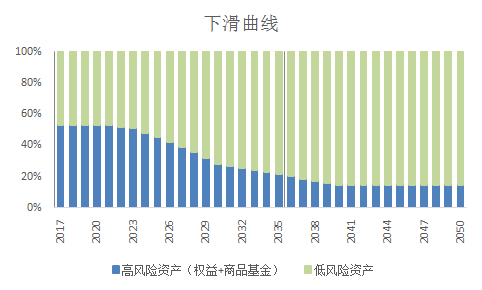 3、基金投资策略在开放式基金投资方面，考虑到基金费率优惠等因素，本基金将主要投资于本基金管理人旗下的基金，同时基于南方基金评价系统对基金管理公司及其管理的基金的评级，将投资于管理规范、业绩优良的基金管理公司管理的基金，以分享资本市场的成长。在股票型基金选择上，对于主动管理的股票型基金，使用动量策略，重点参考基金规模、历史年化收益率、是否开放申购赎回等因素，选择优胜者进行投资。对于指数基金，由于具有高透明度、风格明确、费用低等多项优势，通过优选指数基金，可配合市场、行业板块轮动等，在不同指数基金间调换，同时可运用事件套利、配对交易等组合策略套利等，增强基金投资收益。被动管理的指数基金，使用跟踪误差、累计偏离、基金规模、是否是市场基准指数、是否开放申购赎回等因素，选择优胜者进行投资。在混合型基金选择上，考虑到混合型基金投资仓位的变化、基金投资风格、投资标的等因素，将重点选择业绩优异、风格鲜明、风险控制较好的基金进行投资。对于主动管理的债券基金、货币市场基金，采用长期投资业绩领先、基金规模较大、流动性较好、持有债券的平均久期适当、可以准确识别信用风险并且投资操作风格与当前市场环境相匹配的基金管理人，重点参考基金规模、历史年化收益率、波动率、夏普比例、是否开放申购赎回等因素。大宗商品基金选择上，重点选择具备有效抵御通胀，与其他资产的相关度低的基金。在上市的ETF、LOF的套利投资方面，通过量化套利策略以及先进的交易手段，及时捕捉市场的折溢价机会。4、风险控制策略本基金将采用多种风险控制策略和工具，对投资组合进行量化风险监测和控制。风险的衡量主要是投资组合的风险价值（Value-at-Risk，简称VaR）来衡量。VaR指在一定的概率水平下（置信度），某一金融资产或证券组合在未来特定的一段时间内的最大可能损失。VaR的特点是可以用来简单清晰的表示市场风险的大小，对于一般投资者而言不需要进行复杂的计算就能方便的对风险的大小进行评判。VaR不仅可以和其他风险管理方法一样在事后衡量风险大小，可以在事前计算风险；不仅能计算单个金融工具的风险，还能计算由多个金融工具组成的投资组合风险。基金管理人还将进行投资组合在较差环境下的压力测试和各种情景分析，充分考虑并做好相应的止损准备。5、股票投资策略本基金通过定量和定性相结合的方法精选个股。主要需要考虑的方面包括上市公司治理结构、核心竞争优势、议价能力、市场占有率、成长性、盈利能力、运营效率、财务结构、现金流情况以及公司基本面变化等，并对上市公司的投资价值进行综合评价，精选具有较高投资价值的上市公司构建股票组合。6、债券投资策略首先根据宏观经济分析、资金面动向分析和投资人行为分析判断未来利率期限结构变化，并充分考虑组合的流动性管理的实际情况，配置债券组合的久期和债券组合结构；其次，结合信用分析、流动性分析、税收分析等综合影响确定债券组合的类属配置；再次，在上述基础上利用债券定价技术，进行个券选择，选择被低估的债券进行投资。在具体投资操作中，我们采用骑乘操作、放大操作、换券操作等灵活多样的操作方式，获取超额的投资收益。7、权证投资策略本基金在进行权证投资时，将通过对权证标的证券基本面的研究，并结合权证定价模型寻求其合理估值水平，主要考虑运用的策略包括：杠杆策略、价值挖掘策略、获利保护策略、价差策略、双向权证策略、卖空保护性的认购权证策略、买入保护性的认沽权证策略等。基金管理人将充分考虑权证资产的收益性、流动性及风险性特征，通过资产配置、品种与类属选择，谨慎进行投资，追求较稳定的当期收益。8、资产支持证券投资策略资产支持证券投资关键在于对基础资产质量及未来现金流的分析，本基金将在国内资产证券化产品具体政策框架下，采用基本面分析和数量化模型相结合，对个券进行风险分析和价值评估后进行投资。本基金将严格控制资产支持证券的总体投资规模并进行分散投资，以降低流动性风险。9、中小企业私募债投资中小企业私募债属于高收益债品种之一，其特点是信用风险高、收益率高、债券流动性较低。本基金在对我国中小企业私募债市场发展动态紧密跟踪基础之上，配备专业的研究力量，更加审慎地分析单只中小企业私募债的信用风险及流动性风险，进行中小企业私募债投资。在中小企业私募债组合的管理上，将使用更加严格的风控标准，严格限制单只债券持有比例的上限，采用更分散化的投资组合，更短的组合到期期限来控制组合的信用风险和流动性风险。§9 基金业绩比较基准本基金业绩比较基准：X * 沪深300指数收益率 +（100%-X）*上证国债指数收益率如果今后法律法规发生变化，或者有更权威的、更能为市场普遍接受的业绩比较基准推出，或者是市场上出现更加适合用于本基金的业绩基准的指数时，本基金可以在与基金托管人协商一致的情况下，并按照监管部门要求履行适当程序后变更业绩比较基准并及时公告，无需召开基金份额持有人大会。如果本基金业绩比较基准所参照的指数在未来不再发布时，基金管理人可以按相关监管部门要求履行相关手续后，依据维护基金份额持有人合法权益的原则，选取相似的或可替代的指数作为业绩比较基准的参照指数，而无需召开基金份额持有人大会，但需在实施日前按照《信息披露办法》的要求在指定媒介公告。§10 基金的风险收益特征本基金属于目标日期型基金中基金，2035年12月31日为本基金的目标日期。从建仓期结束起至目标日期止，本基金的风险与收益水平将随着时间的流逝逐步降低。即本基金初始投资阶段的风险收益水平接近一般的混合型基金，随着目标日期的临近，本基金逐步发展为低风险混合型基金中基金。目标日期到达后，本基金相对股票型基金和一般的混合型基金其预期风险较小，但高于债券型基金和货币市场基金。§11 基金投资组合报告基金管理人的董事会及董事保证本报告所载资料不存在虚假记载、误导性陈述或重大遗漏，并对其内容的真实性、准确性和完整性承担个别及连带责任。基金托管人根据本基金合同规定复核了本报告中的财务指标、净值表现和投资组合报告等内容，保证复核内容不存在虚假记载、误导性陈述或者重大遗漏。基金管理人承诺以诚实信用、勤勉尽责的原则管理和运用基金资产,但不保证基金一定盈利。基金的过往业绩并不代表其未来表现。投资有风险,投资者在做出投资决策前应仔细阅读本基金的招募说明书。本投资组合报告所载数据截至2019年3月31日（未经审计）。报告期末基金资产组合情况报告期末按行业分类的股票投资组合报告期末按行业分类的境内股票投资组合本基金本报告期末未持有股票。报告期末按行业分类的港股通投资股票投资组合本基金本报告期末未持有港股通投资股票。报告期末按公允价值占基金资产净值比例大小排序的前十名股票投资明细本基金本报告期末未持有股票。报告期末按债券品种分类的债券投资组合本基金本报告期末未持有债券。报告期末按公允价值占基金资产净值比例大小排名的前五名债券投资明细本基金本报告期末未持有债券。报告期末按公允价值占基金资产净值比例大小排名的前十名资产支持证券投资明细本基金本报告期末未持有资产支持证券。报告期末按公允价值占基金资产净值比例大小排序的前五名贵金属投资明细本基金本报告期末未持有贵金属。报告期末按公允价值占基金资产净值比例大小排名的前五名权证投资明细本基金本报告期末未持有权证。报告期末本基金投资的股指期货交易情况说明报告期末本基金投资的股指期货持仓和损益明细无。本基金投资股指期货的投资政策报告期末本基金投资的国债期货交易情况说明本期国债期货投资政策报告期末本基金投资的国债期货持仓和损益明细无。本期国债期货投资评价投资组合报告附注报告期内基金投资的前十名证券的发行主体未有被监管部门立案调查，不存在报告编制日前一年内受到公开谴责、处罚的情形。本基金本报告期末未持有股票。其他资产构成单位：人民币元报告期末持有的处于转股期的可转换债券明细本基金本报告期末未持有债券。报告期末前十名股票中存在流通受限情况的说明本基金本报告期末未持有股票。报告期末按公允价值占基金资产净值比例大小排序的前十名基金投资明细当期交易及持有基金产生的费用本报告期持有的基金发生的重大影响事件报告期内，南方养老2035FOF所投资的子基金未发生包括转换运作方式、与其他基金合并、终止基金合同、召开基金份额持有人大会及大会表决意见等重大影响事件。§12 基金业绩基金管理人依照恪尽职守、诚实信用、勤勉尽责的原则管理和运用基金资产,但不保证基金一定盈利，也不保证最低收益。基金的过往业绩并不代表其未来表现。投资有风险,投资者在做出投资决策前应仔细阅读本基金的招募说明书。南方养老目标日期2035(FOF)A南方养老目标日期2035(FOF)C§13 基金的费用概览13.1 与基金运作有关的费用一、基金费用的种类1、基金管理人的管理费；2、基金托管人的托管费；3、《基金合同》生效后与基金相关的信息披露费用；4、《基金合同》生效后与基金相关的会计师费、律师费、审计费、诉讼费和仲裁费；5、基金份额持有人大会费用；6、基金的证券交易费用；7、基金的银行汇划费用；8、基金相关账户的开户及维护费用；9、从C类基金份额的基金财产中计提的销售服务费；10、基金投资其他基金产生的其他基金的销售费用，但法律法规禁止从基金财产中列支的除外；11、因投资港股通标的股票而产生的各项合理费用；12、按照国家有关规定和《基金合同》约定，可以在基金财产中列支的其他费用。二、基金费用计提方法、计提标准和支付方式1、基金管理人的管理费本基金投资于本基金管理人所管理的公开募集证券投资基金的部分不收取管理费。本基金的管理费按前一日基金资产净值的0.9%年费率计提。管理费的计算方法如下：H＝E×0.9%÷当年天数H为每日应计提的基金管理费E为前一日的基金资产净值中扣除本基金持有的基金管理人自身管理的其他公开募集证券投资基金部分基金管理费每日计算，逐日累计至每月月末，按月支付，由托管人根据与管理人核对一致的财务数据，自动在月初5个工作日内、按照指定的账户路径进行资金支付，管理人无需再出具资金划拨指令。若遇法定节假日、公休日等，支付日期顺延。费用自动扣划后，管理人应进行核对，如发现数据不符，及时联系托管人协商解决。2、基金托管人的托管费本基金投资于本基金托管人所托管的公开募集证券投资基金的部分不收取托管费。本基金的托管费按前一日基金资产净值的0.15%的年费率计提。托管费的计算方法如下：H＝E×0.15%÷当年天数H为每日应计提的基金托管费E为前一日的基金资产净值中扣除本基金持有的基金托管人自身托管的其他公开募集证券投资基金部分基金托管费每日计算，逐日累计至每月月末，按月支付，由托管人根据与管理人核对一致的财务数据，自动在月初5个工作日内、按照指定的账户路径进行资金支付，管理人无需再出具资金划拨指令。若遇法定节假日、公休日等，支付日期顺延。费用自动扣划后，管理人应进行核对，如发现数据不符，及时联系托管人协商解决。3、从C类基金份额的基金财产中计提的销售服务费本基金A类基金份额不收取销售服务费，C类基金份额的销售服务费年费率为0.4%。本基金销售服务费按前一日C类基金份额资产净值的0.4%年费率计提。计算方法如下：H＝E×年销售服务费率÷当年天数H为C类基金份额每日应计提的基金销售服务费E为C类基金份额前一日基金资产净值销售服务费每日计算，逐日累计至每月月末，按月支付，由托管人根据与管理人核对一致的财务数据，自动在月初5个工作日内从基金财产中一次性支付给各销售机构，或一次性支付给基金管理人并由基金管理人代付给各基金销售机构，若遇法定节假日、休息日，支付日期顺延至法定节假日、休息日结束之日起5个工作日内或不可抗力情形消除之日起5个工作日内支付。上述“一、基金费用的种类”中第3－8、10-12项费用，根据有关法规及相应协议规定，按费用实际支出金额列入当期费用，由基金托管人从基金财产中支付。基金管理人运用基金中基金财产申购自身管理的基金的（ETF除外），应当通过直销渠道申购且不得收取申购费、赎回费（按照相关法规、基金招募说明书约定应当收取，并计入基金财产的赎回费用除外）、销售服务费等销售费用。三、不列入基金费用的项目下列费用不列入基金费用：1、基金管理人和基金托管人因未履行或未完全履行义务导致的费用支出或基金财产的损失；2、基金管理人和基金托管人处理与基金运作无关的事项发生的费用；3、《基金合同》生效前的相关费用；4、其他根据相关法律法规及中国证监会的有关规定不得列入基金费用的项目。四、基金税收本基金运作过程中涉及的各纳税主体，其纳税义务按国家税收法律、法规执行。13.2 与基金销售有关的费用1、申购费用(1)本基金A类份额的申购费率最高不高于1.2%，且随申购金额的增加而递减，如下表所示：投资人重复申购，须按每次申购所对应的费率档次分别计费。(2)本基金C类份额不收取申购费。申购费用由投资人承担，不列入基金财产，主要用于本基金的市场推广、销售、登记等各项费用。2、赎回费用(1)本基金A类份额赎回费率最高不超过1.5%，随申请份额持有时间增加而递减。具体如下表所示（其中1个月指30日，1年指365日）：投资人可将其持有的全部或部分基金份额赎回。赎回费用由赎回基金份额的基金份额持有人承担，在基金份额持有人赎回基金份额时收取。对于持有期少于30日的基金份额所收取的赎回费，赎回费用全额归入基金财产；对于持有期长于30日（含）但少于3个月的基金份额所收取的赎回费，赎回费用75%归入基金财产；对于持有期长于3个月（含）但小于6个月的基金份额所收取的赎回费，赎回费用50%归入基金财产；对于持有期长于6个月（含6个月）的基金份额所收取的赎回费，赎回费用25%归入基金财产。(2)本基金C类份额赎回费率最高不超过1.5%，随申请份额持有时间增加而递减。具体如下表所示：投资人可将其持有的全部或部分基金份额赎回。赎回费用由赎回基金份额的基金份额持有人承担，在基金份额持有人赎回基金份额时收取。对于持有期少于30日的基金份额所收取的赎回费，赎回费用全额归入基金财产。3、对于基金管理人申购自身管理的基金部分，申购费和赎回费的收取方式、收取标准等将根据相关法律法规、基金合同和证监会的相关规定执行。本基金的申购费率、赎回费率和收费方式由基金管理人根据《基金合同》的规定确定。基金管理人可以根据《基金合同》的相关约定调整费率或收费方式，基金管理人最迟应于新的费率或收费方式实施前依照《信息披露办法》的有关规定在指定媒介公告。4、基金管理人及其他基金销售机构可以在不违背法律法规规定及《基金合同》约定的情形下，对基金销售费用实行一定的优惠，费率优惠的相关规则和流程详见基金管理人或其他基金销售机构届时发布的相关公告或通知。§14 对招募说明书更新部分的说明本基金管理人根据基金法及其他有关法律法规的要求,结合本基金管理人对本基金实施的投资管理活动,对本基金的原招募说明书进行了更新,主要更新的内容如下：1、在“重要提示”部分，对“重要提示”进行了更新。2、在“基金管理人”部分，对“基金管理人概况”进行了更新，对“主要人员情况”进行了更新。3、在“基金托管人”部分，对“基金托管人”进行了更新。4、在“相关服务机构”部分，对“销售机构”进行了更新，对“登记机构”进行了更新，对“审计基金财产的会计师事务所”进行了更新。5、在“基金的募集”部分，对“基金的募集”进行了更新。6、在“基金合同的生效”部分，对“基金合同的生效”进行了更新。7、在“基金份额的申购和赎回”部分，对“暂停申购或赎回的公告和重新开放申购或赎回的公告”进行了更新，对“定投计划”进行了更新。8、在“基金的投资”部分，对“基金投资组合报告”进行了更新，对“基金业绩”进行了更新。9、在“基金份额持有人服务”部分，对“基金份额持有人服务”进行了更新。10、在“其他应披露事项”部分，对“其他应披露事项”进行了更新。11、对部分其他表述进行了更新。南方基金管理股份有限公司2019年 6月14 日序号代销机构名称代销机构信息1中国工商银行股份有限公司注册地址：北京市西城区复兴门内大街55号法定代表人：易会满联系人：谢宇晨客服电话：95588网址：www.icbc.com.cn2中国农业银行股份有限公司注册地址：北京市东城区建国门内大街69号办公地址：北京市东城区建国门内大街69号法定代表人：周慕冰                         客服电话：95599网址：www.abchina.com3交通银行股份有限公司注册地址：中国（上海）自由贸易试验区银城中路188号办公地址：上海市银城中路188号法定代表人： 彭 纯联系人：王菁联系电话：021-58781234客服电话：95559网址：www.bankcomm.com4中国邮政储蓄银行股份有限公司注册地址：北京市西城区金融大街3号办公地址：北京市西城区金融大街3号法定代表人：李国华联系人：王硕传真：（010）68858057客服电话：95580网址：www.psbc.com5上海浦东发展银行股份有限公司注册地址：上海市浦东新区浦东南路500号办公地址：上海市中山东一路12号法定代表人：高国富联系人：吴斌联系电话：021-61618888客服电话：95528网址：www.spdb.com.cn6中信银行股份有限公司注册地址：北京市东城区朝阳门北大街9号办公地址：北京东城区朝阳门北大街9号东方文化大厦法定代表人：李庆萍联系人：丰靖   电话：010-89937330客服电话：95558网址：http://bank.ecitic.com/7广发银行股份有限公司注册地址：广州市越秀区东风东路713号法定代表人：杨明生联系电话：0571-96000888，020-38322222客服电话：400-830-8003网址：www.cgbchina.com.cn8兴业银行股份有限公司注册地址:福州市湖东路154号办公地址:福州市湖东路154号法定代表人:高建平联系人:李博联系电话:021-52629999-218966客服电话:95561网址:www.cib.com.cn9平安银行股份有限公司地址：深圳市深南东路5047号法定代表人：谢永林联系人：施艺帆联系电话：021-50979384客服电话：95511-3网址:bank.pingan.com10华夏银行股份有限公司注册地址：北京市东城区建国门内大街22号办公地址：北京市东城区建国门内大街22号法定代表人：吴建联系人:王者凡联系电话：010-85238890客服电话:95577网址：www.hxb.com.cn11苏州银行股份有限公司注册地址：江苏省苏州市工业园区钟园路728号办公地址：江苏省苏州市工业园区钟园路728号法定代表人：王兰凤联系人：吴骏电话：0512-69868373传真：0512-69868373客服电话：96067网址：www.suzhoubank.com序号代销机构名称代销机构信息1华泰证券股份有限公司注册地址：南京市江东中路228号法定代表人：周易联系人：庞晓芸联系电话：0755-82492193客服电话：95597网址：www.htsc.com.cn2兴业证券股份有限公司注册地址：福州市湖东路268号办公地址：上海市浦东新区长柳路36号法定代表人：杨华辉联系人：乔琳雪联系电话：021-38565547客服电话：95562网址：www.xyzq.com.cn3国信证券股份有限公司注册地址：深圳市罗湖区红岭中路1012号国信证券大厦十六层至二十六层办公地址：深圳市罗湖区红岭中路1012号国信证券大厦十六层至二十六层法定代表人：何如联系人：李颖电话：0755-82130833传真：0755-82133952客服电话：95536网址：www.guosen.com.cn4中国银河证券股份有限公司注册地址：北京市西城区金融大街35号2-6层办公地址：北京市西城区金融大街35号国际企业大厦C座法定代表人：陈共炎联系人：辛国政联系电话：010-83574507客服电话：4008-888-888或95551网址：www.chinastock.com.cn5国泰君安证券股份有限公司注册地址：中国（上海）自由贸易试验区商城路618号 办公地址：上海市浦东新区银城中路168号法定代表人：杨德红联系人：芮敏祺电话：021－38676666客服电话：4008888666网址：www.gtja.com6中泰证券股份有限公司注册地址：济南市市中区经七路86号办公地址：山东省济南市市中区经七路86号法定代表人：李玮联系人：许曼华电话：021-20315290传真：021-20315137客服电话：95538网址：www.zts.com.cn7海通证券股份有限公司注册地址：上海市广东路689号办公地址：上海市广东路689号法定代表人：周杰电话：021－23219000传真：021-23219100联系人：李笑鸣客服电话：95553网址：www.htsec.com8中信建投证券股份有限公司注册地址：北京市朝阳区安立路66号4号楼办公地址：北京市朝阳门内大街188号法定代表人：王常青联系人：刘畅联系电话：010-65608231客服电话：4008888108网址：www.csc108.com9广发证券股份有限公司注册地址：广州市黄埔区中新广州知识城腾飞一街2号618室办公地址：广州市天河区马场路26号广发证券大厦法定代表人：孙树明联系人：黄岚客服电话：95575或致电各地营业网点网址：广发证券网http://www.gf.com.cn10招商证券股份有限公司注册地址：深圳市福田区福华一路111号办公地址：深圳市福田区福华一路111号招商证券大厦23楼法定代表人：霍达 联系人：黄婵君联系电话：0755-82960167客服电话：95565、4008888111网址：www.newone.com.cn11中信证券股份有限公司注册地址：广东省深圳市福田区中心三路8号卓越时代广场（二期）北座办公地址：北京市朝阳区亮马桥路48号中信证券大厦法定代表人：张佑君联系人：王一通电话：010-60838888传真：010-60833739客服电话：95558网址：www.cs.ecitic.com12中信证券（山东）有限责任公司注册地址：青岛市崂山区深圳路222号青岛国际金融广场1号楼20层办公地址：山东省青岛市市南区东海西路28号龙翔广场东座5层法定代表人：姜晓林联系人：焦刚联系电话：0531-89606166客服电话：95548网址：sd.citics.com13中银国际证券股份有限公司注册地址：上海市浦东新区银城中路200号中银大厦39F法定代表人：宁敏联系人：王炜哲联系电话：021-20328309客服电话：4006208888网址：www.bocichina.com14信达证券股份有限公司注册（办公）地址：北京市西城区闹市口大街9号院1号楼法定代表人：张志刚联系人：尹旭航联系电话：010-63081000传真：010-63080978客服电话：95321网址：www.cindasc.com15民生证券股份有限公司注册地址：北京市东城区建国门内大街28号民生金融中心A座16-18层办公地址：北京市东城区建国门内大街28号民生金融中心A座16-20层法定代表人：冯鹤年联系人：韩秀萍联系电话：010-85127609客服电话：95376网址：www.mszq.com16华西证券股份有限公司注册地址：四川省成都市高新区天府二街198号华西证券大厦 办公地址：四川省成都市高新区天府二街198号华西证券大厦法定代表人：杨炯洋联系人：谢国梅联系电话：010-52723273客服电话：95584网址：www.hx168.com.cn17长江证券股份有限公司注册地址：武汉市新华路特8号长江证券大厦法定代表人：李新华联系人：奚博宇电话：027-65799999传真：027-85481900客服电话：95579或4008-888-999网址：www.95579.com18东北证券股份有限公司注册地址：长春市生态大街6666号办公地址：长春市生态大街6666号法定代表人：李福春联系人:安岩岩联系电话:0431-85096517客服电话:95360网址：www.nesc.cn19上海证券有限责任公司注册地址：上海市黄浦区四川中路213号7楼办公地址：上海市黄浦区四川中路213号久事商务大厦7楼法定代表人：李俊杰联系人：邵珍珍联系电话：021-53686888传真：021-53686100-7008客服电话：4008918918网址：www.shzq.com20国联证券股份有限公司注册地址:江苏省无锡滨湖区太湖新城金融一街8号7-9层办公地址：江苏省无锡滨湖区太湖新城金融一街8号7-9层法定代表人:姚志勇联系人:祁昊联系电话:0510-82831662客服电话:95570网址:www.glsc.com.cn21平安证券股份有限公司注册地址：深圳市福田中心区金田路4036号荣超大厦16-20层办公地址：深圳市福田中心区金田路4036号荣超大厦16-20层法定代表人：何之江联系人:王阳联系电话:021-38637436客服电话:95511-8网址：stock.pingan.com22国都证券股份有限公司注册地址：北京市东城区东直门南大街3号国华投资大厦9层10层办公地址：北京市东城区东直门南大街3号国华投资大厦9层10层联系人：黄静电话：010-84183333传真：010-84183311-3389客服电话：400-818-8118网址：www.guodu.com23东吴证券股份有限公司注册地址：苏州工业园区星阳街5号办公地址：苏州工业园区星阳街5号法定代表人：范力联系人：陆晓电话：0512-62938521传真：0512-65588021客服电话：95330网址：www.dwzq.com.cn24广州证券股份有限公司注册地址：广州市天河区珠江西路5号广州国际金融中心主塔19楼、20楼办公地址：广州市天河区珠江西路5号广州国际金融中心主塔19楼、20楼法定代表人：胡伏云联系人：梁微联系电话：95396客服电话: 95396网址：www.gzs.com.cn25华林证券股份有限公司注册地址：西藏自治区拉萨市柳梧新区察古大道1-1号君泰国际B栋一层3号办公地址：深圳市福田区民田路178号华融大厦6楼法人代表：林立联系人：郑琢联系电话：0755-82707869客服电话:400-188-3888网址:www.chinalin.com26华安证券股份有限公司注册地址：安徽省合肥市政务文化新区天鹅湖路198号办公地址：安徽省合肥市政务文化新区天鹅湖路198号财智中心B1座法定代表人：章宏韬联系人：范超联系电话：0551-65161821客服电话：95318网址：www.hazq.com27浙商证券股份有限公司办公地址：杭州市江干区五星路201号浙商证券大楼法定代表人：吴承根联系人：陈姗姗电话：021-80108643传真：021-80106010客服电话：95345网址：www.stocke.com.cn28山西证券股份有限公司注册地址：山西省太原市府西街69号山西国际贸易中心东塔楼办公地址：山西省太原市府西街69号山西国际贸易中心东塔楼法定代表人：侯巍联系人：郭熠联系电话：0351－8686659客服电话：400-666-1618，95573网址：www.i618.com.cn29中原证券股份有限公司注册地址：郑州市郑东新区商务外环路10号办公地址：郑州市郑东新区商务外环路10号法定代表人：菅明军联系人：程月艳 李盼盼电话：0371-69099882传真：0371-65585899客服电话：95377网址：www.ccnew.com30财达证券股份有限公司注册地址：河北省石家庄市桥西区自强路35号庄家金融大厦23至26层办公地址：河北省石家庄市桥西区自强路35号庄家金融大厦23至26层法定代表人：翟建强联系人：马辉联系电话：0311-66006342客服电话： 河北省内95363；河北省外0311-95363网址：www.S10000.com31德邦证券股份有限公司注册地址：上海市普陀区曹杨路510号南半幢9楼办公地址：上海市浦东新区福山路500号城建国际中心26楼法定代表人：武晓春联系人：刘熠电话：021-68761616传真：021-68767032客服电话：4008888128网址：www.tebon.com.cn32财通证券股份有限公司注册地址：杭州市杭大路15号嘉华国际商务中心201、501、502、1103、1601-1615、1701-1716 办公地址：杭州市杭大路15号嘉华国际商务中心201、501、502、1103、1601-1615、1701-1716 法定代表人：沈继宁联系人：夏吉慧联系电话：0571-87925129客服电话：95336,40086-96336网址：www.ctsec.com33东海证券股份有限公司注册地址：江苏省常州市延陵西路23号投资广场18楼办公地址：上海市浦东新区东方路1928号东海证券大厦法定代表人：赵俊联系人：王一彦客服电话：95531；400-888-8588网址：www.longone.com.cn34万联证券股份有限公司注册地址：广州市天河区珠江东路11号高德置地广场F栋18、19层办公地址：广州市天河区珠江东路13号高德置地广场E栋12层法定代表人：张建军联系人:甘蕾联系电话：020-38286026客服电话:400-8888-133网址：www.wlzq.cn35国金证券股份有限公司注册地址：成都市东城根上街95号办公地址：成都市东城根上街95号法定代表人：冉云联系人：刘婧漪、贾鹏联系电话：028-86690057、028-86690058传真：028-86690126客服电话：95310网址：www.gjzq.com.cn36恒泰证券股份有限公司注册地址：呼和浩特市赛罕区敕勒川大街东方君座D座14层办公地址：呼和浩特市赛罕区敕勒川大街东方君座D座14层法定代表人：庞介民联系人：熊丽客服电话：4001966188网址：www.cnht.com.cn37华鑫证券有限责任公司注册地址：深圳市福田区金田路4018号安联大厦28层A01、B01（b）单元办公地址：上海市徐汇区肇嘉浜路750号法定代表人：俞洋联系人：杨莉娟电话：021-54967552传真：021-54967032客服电话：021-32109999；029-68918888；4001099918网址：www.cfsc.com.cn38中天证券股份有限公司注册地址：沈阳市和平区光荣街23甲办公地址：沈阳市和平区南五马路121号万丽城晶座4楼中天证券经纪事业部法定代表人：马功勋联系人：李泓灏联系电话：024-23280806客服电话：024-95346网址：http://www.iztzq.com39大通证券股份有限公司注册地址：辽宁省大连市沙河口区会展路129号大连国际金融中心A座-大连期货大厦38、39层办公地址：大连市沙河口区会展路129号大连期货大厦39层法定代表人：赵玺联系人：谢立军电话：0411-39991807传真：0411-39991833客服电话：4008-169-169网址：www.daton.com.cn40中信期货有限公司注册地址：深圳市福田区中心三路8号卓越时代广场（二期）北座13层1301-1305室、14层办公地址：深圳市福田区中心三路8号卓越时代广场（二期）北座13层1301-1305室、14层法定代表人：张皓联系人：刘宏莹电话：010-60833754传真：0755-83217421客服电话：400-990-8826网址：http://www.citicsf.com41弘业期货股份有限公司注册地址： 南京市秦淮区中华路50号办公地址： 南京市秦淮区中华路50号弘业大厦2-10楼法定代表人： 周剑秋联系人： 孙朝旺电话：025-52278870传真：025-52250114客服电话：4008281288网址：www.ftol.com.cn42诺亚正行基金销售有限公司注册地址：上海市虹口区飞虹路360弄9号3724室办公地址：上海市杨浦区秦皇岛路32号c栋法定代表人：汪静波联系人：李娟    电话：021-80359127传真：021-38509777客服电话：400-821-5399网址：www.noah-fund.com43深圳众禄基金销售股份有限公司注册地址：深圳市罗湖区梨园路物资控股置地大厦8楼办公地址：深圳市罗湖区梨园路8号HALO广场4楼法定代表人：薛峰联系人：龚江江电话：0755-33227950传真：0755-33227951客服电话：4006-788-887网址：www.zlfund.cn、www.jjmmw.com44上海好买基金销售有限公司注册地址：上海市虹口区欧阳路196号26号楼2楼41号办公地址：上海市浦东新区浦东南路1118号鄂尔多斯国际大厦903～906室；上海市虹口区欧阳路196号（法兰桥创意园）26号楼2楼法定代表人：杨文斌联系人：张茹电话：021-20613999传真：021-68596916客服电话：400-700-9665网址：www.ehowbuy.com45蚂蚁（杭州）基金销售有限公司注册地址：浙江省杭州市余杭区五常街道文一西路969号3幢5层599室办公地址：浙江省杭州市西湖区万塘路18号黄龙时代广场B座6F 法定代表人：祖国明联系人：韩爱彬客服电话：4000-766-123公司网址：www.fund123.cn46上海长量基金销售有限公司注册地址：上海市浦东新区高翔路526号2幢220室办公地址：上海市浦东新区东方路1267号11层法定代表人：张跃伟联系人：邱燕芳电话：021-20691831传真：021-20691861客服电话：400-820-2899网址：www.erichfund.com47上海天天基金销售有限公司注册地址：上海市徐汇区龙田路190号2号楼2层办公地址：上海市徐汇区宛平南路88号金座大楼（东方财富大厦）法定代表人：其实联系人：潘世友电话：021-54509977 传真：021-64385308客服电话：95021 / 4001818188网址：www.1234567.com.cn48北京展恒基金销售股份有限公司注册地址：北京市顺义区后沙峪镇安富街6号办公地址：北京市朝阳区安苑路15-1号邮电新闻大厦西侧楼6层联系人：李晓芳电话：010-59601366-7167客服电话：4008188000网址：www.myfund.com49浙江同花顺基金销售有限公司注册地址：浙江省杭州市文二西路一号元茂大厦903室办公地址：杭州市余杭区五常街道同顺街18号 同花顺大楼4层法定代表人：凌顺平联系人：吴强电话：0571-88911818传真：0571-86800423客服电话：4008-773-772网址：www.5ifund.com50宜信普泽（北京）基金销售有限公司注册地址：北京市朝阳区建国路88号9号楼15层1809办公地址：北京市朝阳区建国路88号SOHO现代城C座1809法定代表人：戎兵联系人： 魏晨电话：010-52413385传真：010-85894285客服电话：4006099200网址：www.yixinfund.com51泛华普益基金销售有限公司注册地址：四川省成都市成华区建设路9号高地中心1101室办公地址：四川省成都市成华区锦江区东大街99号平安金融中心1501室法定代表人：于海锋联系人：陈金红电话：18591999779传真：028-84252474-801客服电话：400-8588588网址：http://www.puyifund.cn52深圳市新兰德证券投资咨询有限公司注册地址：深圳市福田区福田街道民田路178号华融大厦27层2704办公地址：北京市西城区宣武门外大街28号富卓大厦7层法定代表人：洪弘联系人：文雯电话：010-83363101传真：010-83363072客服电话：400-166-1188网址：https://8.jrj.com.cn53北京恒天明泽基金销售有限公司注册地址：北京市经济技术开发区宏达北路10号五层5122室办公地址：北京市朝阳区东三环北路甲19号SOHO嘉盛中心30层3001室法定代表人：周斌联系人：侯艳红电话：13910678503传真：010-57756199客服电话：4008980618网址：www.chtwm.com54北京钱景基金销售有限公司注册地址：北京市海淀区丹棱街6号1幢9层1008-1012办公地址：北京市海淀区丹棱街6号1幢9层1008-1012法定代表人：赵荣春联系人：李超电话：010-56200948传真：010-57569671客服电话：400-893-6885网址：www.qianjing.com55上海大智慧基金销售有限公司注册地址： 上海浦东杨高南路428路1号楼10-11层办公地址：上海浦东杨高南路428路1号楼10-11层法定代表人： 申健联系人：张蜓电话：021-20219988（35346）传真：021-20219923客服电话：021-20219931网址：http://www.wg.com.cn56上海联泰基金销售有限公司注册地址：中国（上海）自由贸易试验区富特北路277号3层310室办公地址：上海市长宁区福泉北路518号8座3层法定代表人：尹彬彬联系人：陈东电话：021-52822063传真：021-52975270客服电话：400-166-6788网址：http://www.66liantai.com57上海利得基金销售有限公司注册地址：上海市宝山区蕴川路5475号1033室办公地址：上海市虹口区东大名路1098号浦江国际金融广场18层法定代表人：李兴春联系人：陈孜明电话：18516109631传真：021-61101630客服电话：95733网址：www.leadfund.com.cn58厦门市鑫鼎盛控股有限公司注册地址： 厦门市思明区鹭江道2号第一广场1501-1504办公地址： 厦门市思明区鹭江道2号第一广场1501-1504法定代表人：陈洪生联系人：梁云波电话：0592-3122757传真：0592-3122701客服电话：400-918-0808网址：www.xds.com.cn59上海陆金所基金销售有限公司注册地址：上海市浦东新区陆家嘴环路1333号14楼09单元办公地址：上海市浦东新区陆家嘴环路1333号14楼法定代表人：王之光联系人：宁博宇电话：021-20665952传真：021-22066653客服电话：4008219031网址：www.lufunds.com60北京虹点基金销售有限公司注册地址：北京市朝阳区工人体育场北路甲2号裙房2层222单元办公地址：北京市朝阳区工人体育场北路甲2号裙房2层222单元法定代表人：郑毓栋联系人：陈铭洲电话： 010-65951887客服电话：400-618-0707网址：www.hongdianfund.com61珠海盈米基金销售有限公司注册地址： 珠海市横琴新区宝华路6号105室-3491办公地址：广州市海珠区琶洲大道东1号保利国际广场南塔12楼 1201-1203室法定代表人：肖雯联系人：邱湘湘电话：020-89629099传真：020-89629011客服电话：020-89629066网址：www.yingmi.cn62大泰金石基金销售有限公司注册地址：南京市建邺区江东中路222号南京奥体中心现代五项馆2105室办公地址：上海市浦东新区峨山路505号东方纯一大厦15楼法定代表人：袁顾明联系人：孟召社电话：15621569619传真：021-20324199客服电话：400-928-2266/021-22267995网址：www.dtfunds.com63中证金牛（北京）投资咨询有限公司注册地址：北京市丰台区东管头1号2号楼2-45室办公地址： 北京市西城区宣武门外大街甲1号新华社第三工作区5F法定代表人：钱昊旻联系人： 孙雯电话：010-59336519传真：010-59336500客服电话：4008-909-998网址：www.jnlc.com64深圳前海微众银行股份有限公司注册地址：深圳市前海深港合作区前湾一路A栋201办公地址：深圳市南山区沙河西路1819号深圳湾科技生态园7栋A座法定代表人：顾敏客服电话：400999887765南京苏宁基金销售有限公司注册地址： 南京市玄武区苏宁大道1-5号办公地址：南京市玄武区苏宁大道1-5号法定代表人： 钱燕飞联系人： 王锋电话：025-66996699-887226传真：025-66996699客服电话：95177网址：www.snjijin.com66上海万得基金销售有限公司注册地址： 中国（上海）自由贸易试验区福山路33号11楼B座办公地址： 上海市浦东新区浦明路1500号万得大厦11楼法定代表人：王廷富 联系人：徐亚丹电话：021-50712782传真：021-50710161   客服电话：400-821-020367北京蛋卷基金销售有限公司注册地址：北京市朝阳区阜通东大街1号院6号楼2单元21层222507办公地址：北京市朝阳区阜通东大街1号院6号楼2单元21层222507法定代表人：钟斐斐联系人：侯芳芳电话：010-61840688传真：010-61840699客服电话：4001599288网址：https://www.danjuanapp.com68上海基煜基金销售有限公司注册地址： 上海市崇明县长兴镇路潘园公路1800号2号楼6153室（上海泰和经济发展区）办公地址：上海市昆明路518号北美广场A栋1002-1003室法定代表人： 王翔联系人： 蓝杰电话： 021-35385521传真：021-55085991客服电话：400-820-5369网址：www.jiyufund.com.cn69北京肯特瑞基金销售有限公司注册地址：北京市海淀区中关村东路66号1号楼22层2603-06办公地址：北京市大兴区亦庄经济开发区科创十一街18号院京东总部A座17层法定代表人： 江卉  联系人： 徐伯宇电话：010-89188356传真：010-89189566客服电话：95118    网址：jr.jd.com70上海挖财基金销售有限公司注册地址：中国（上海）自由贸易试验区杨高南路799号5层01、02、03室办公地址：中国（上海）自由贸易试验区杨高南路799号5层01、02、03室法定代表人：冷飞联系人：孙琦电话：021-50810687传真：021-58300279客户服务电话:021-50810673 网址: www.wacaijijin.com71一路财富（北京）基金销售股份有限公司注册地址：北京西城区阜成门大街2号万通新世界广场A座2208办公地址：北京市海淀区奥北科技园-国泰大厦9层法定代表人：吴雪秀联系人：董宣电话：13520209651客服电话：400-001-1566网址：www.yilucaifu.com72腾安基金销售（深圳）有限公司注册地址：深圳市前海深港合作区前湾一路1号A栋201室（入驻深圳市前海商务秘书有限公司）办公地址：深圳市南山区海天二路33号腾讯滨海大厦15楼法定代表人：刘明军联系人：谭广锋电话：0755-86013388转80618传真：/客服电话：95017网址：www.tenganxinxi.com73北京百度百盈基金销售有限公司注册地址：北京市海淀区上地十街10号1幢1层101办公地址：北京市海淀区上地信息路甲9号奎科科技大厦法定代表人： 张旭阳客服电话：95055网址：https://8.baidu.com/邮编：10008574本基金其他代销机构情况详见基金管理人发布的相关公告本基金其他代销机构情况详见基金管理人发布的相关公告时间段权益类资产（包括股票、股票型基金、混合型基金）比例中枢值基金合同生效之日至2023.12.3135%-60%50%2024.1.1-2027. 12.3125%-50%40%2028.1.1-2031. 12.3115%-40%30%2032.1.1-2035. 12.315%-30%20%2036.1.1起0-30%15%时间段权益类资产比例X值（%）基金合同生效之日至2023.12.3135%-60%502024.1.1-2027. 12.3125%-50%402028.1.1-2031. 12.3115%-40%302032.1.1-2035. 12.315%-30%202036.1.1起0-30%15序号项目金额（元）占基金总资产的比例（%）1权益投资--其中：股票--2基金投资406,073,516.0288.613固定收益投资--其中：债券--      资产支持证券--4贵金属投资--5金融衍生品投资--6买入返售金融资产38,000,000.008.29其中：买断式回购的买入返售金融资产--7银行存款和结算备付金合计12,782,435.772.798其他资产1,401,854.260.319合计458,257,806.05100.00序号名称金额（元）1存出保证金19,241.442应收证券清算款-3应收股利16,599.534应收利息4,844.865应收申购款1,344,415.766其他应收款16,752.677待摊费用-8其他-9合计1,401,854.26序号基金代码基金名称运作方式持有份额（份）公允价值（元）占基金资产净值比例（%）是否属于基金管理人及管理人关联方所管理的基金1002015南方荣光灵活配置混合A契约型开放式44,786,823.3852,266,222.8811.47是2000561南方启元债券A类契约型开放式30,747,996.8034,991,220.367.68是3202103南方多利增强债券A契约型开放式24,702,478.3627,157,904.715.96是4000147易方达高等级信用债债券A契约型开放式17,553,389.6120,555,019.234.51否5000148易方达高等级信用债债券C契约型开放式17,571,812.5820,523,877.094.50否6510500南方中证500ETFETF2,813,280.0016,716,509.763.67是7485111工银瑞信双利债券A契约型开放式10,798,596.1116,197,894.173.55否8202304南方理财14天债券B契约型开放式16,182,942.3816,182,942.383.55是9002624广发优企精选灵活配置混合契约型开放式11,750,568.6115,851,517.053.48否10000563南方通利债券A契约型开放式13,588,425.3815,219,036.433.34是项目本期费用2019-01-01至2019-03-31其中：交易及持有基金管理人以及管理人关联方所管理基金产生的费用当期交易基金产生的申购费（元）14,000.00-当期交易基金产生的赎回费（元）--当期持有基金产生的应支付销售服务费（元）74,386.5854,252.60当期持有基金产生的应支付管理费（元）393,238.15219,513.94当期持有基金产生的应支付托管费（元）101,208.8955,737.48阶段净值增长率（1）净值增长率标准差（2）业绩比较基准收益率（3）业绩比较基准收益率标准差（4）（1）-（3）（2）-（4）2018.11.6-2018.12.310.56%0.03%-2.98%0.57%3.54%-0.54%2019.01.1-2019.03.314.44%0.32%14.33%0.78%-9.89%-0.46%自基金成立起至今5.02%0.25%10.93%0.71%-5.91%-0.46%阶段净值增长率（1）净值增长率标准差（2）业绩比较基准收益率（3）业绩比较基准收益率标准差（4）（1）-（3）（2）-（4）2018.11.6-2018.12.310.50%0.03%-2.98%0.57%3.48%-0.54%2019.01.1-2019.03.314.34%0.32%14.33%0.78%-9.99%-0.46%自基金成立起至今4.86%0.25%10.93%0.71%-6.07%-0.46%申购金额（M），元申购费率M＜100万1.2%100万≤M＜500万0.8%500万≤M＜1000万0.3%M≥1000万每笔1000元申请份额持有时间（N）赎回费率N<7日1.50%7日≤N<30日0.75%30日≤N<1年0.50%N≥1年0.00%申请份额持有时间（N）赎回费率N<7日1.50%7日≤N<30日0.5%N≥30日0